Fall Orchestra Concert Info and Dinner Order Form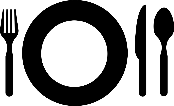 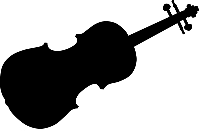 Dear Kealing Orchestra Families,This year for our first concert we are featuring the Beginning Guitar Classes, the Advanced Guitar Ensemble, the Hornet Orchestra, and the Concert, Philharmonic, and Symphony Orchestra, along with the Rockestra in a night of music, food, and fellowship! The event will run from 5:30-8pm on Wednesday October 11th in the Kealing Theater and Cafeteria. Each group will play in the Theater at their scheduled time slot (see schedule on back), while a dinner catered by Craigo’s Pizza and Pastaria will be served for students, family, and friends in the cafeteria. Students must be on stage ready to warmup at the beginning of their group’s time slot. Families of each group are invited to watch their child in the theater during their ensemble’s performance time. Before or after their performance, families are welcome to have dinner in the cafeteria and share in our string player community at Kealing!Please know that while students will only play during their ensemble’s time, we are asking them to also plan to watch at least one other orchestra’s performance. This will encourage peer support in the orchestra program, and they will all be completing a concert evaluation assignment that will require them to compare and contrast different ensemble performances. Below is an order form where you can order plates for dinner. Do this beforehand as we will not be selling tickets for dinner during the event.  Please fill out the form below, detach it, and place the FORM and the MONEY in an envelope with YOUR CHILD’S NAME, their ORCHESTRA, and the NUMBER OF DINNER TICKETS written clearly on the front. When we collect these envelopes, process the request, and return the envelope to the child with the number of tickets requested. We thank you for participating in this new event where we will foster a Kealing string player community to kick off our school year! Thank you for supporting your young musicians,David Jarrott and Jeni Berecek------------------------------------------------------------Detach Here----------------------------------------------------------------------------Please fill out how many tickets and the total cost in the form below. A plate includes the following:Spaghetti with Meat Sauce OR Penne Alfredo (vegetarian option)Garlic BreadSaladIce tea or waterConcert Schedule (Theater)Students should be on stage at the beginning of their time slot. We will take approx. five minutes to tune and warm up and then will perform. Rockestra will be playing in the pit during the set changes. -Audience Etiquette-Parents and family members, please try to be considerate if you are moving in and out of the theater. Try to keep conversations or noise to only the times between pieces, and feel free to take restless young children outside or to the cafeteria where the show will be live streamed. Audience etiquette usually dictates that moving in and out of the theater should only occur quickly during clapping between pieces. Thanks for your help with this!Name of StudentPlate ($10 each)QuantityCostNormal PlateVegetarian PlateTotalTimeEnsemble Performing5:30-5:45Beginning Guitar5:45-6:00Advanced Guitar6:00-6:30Hornet Orchestra6:30-7:00Concert Orchestra7:00-7:30Philharmonic Orchestra7:30-8:00Symphony OrchestraBetween GroupsRockestra